Список педагогических работников и технического персонала школы.№ФИОНаименование организации . должность3*4Нагрузка и расписание№ приказа и дата назначенияКакую категорию имеет № дата приказаСведения о передвижении по образовательным учреждениям (приказ об увольнении №, дата, куда был трудоустроен)1АйтпаеваАсемЖолдабаевнаКГУ «Общеобразовательная школа села Новоселовка отдел образования  по Шортандинскому району управление образования Акмолинской области » учитель математике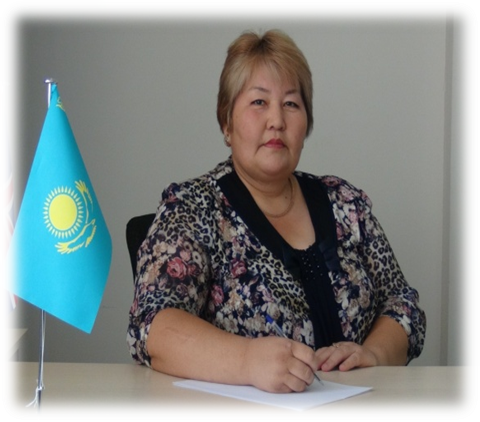 директор8.00-13.0014.00-18.00№125 26.05.2000 г№180/а ж/к30.06.20232АбдиевАшимАбдиевичКГУ «Общеобразовательная школа села Новоселовка отдел образования  по Шортандинскому району управление образования Акмолинской области »  учитель истории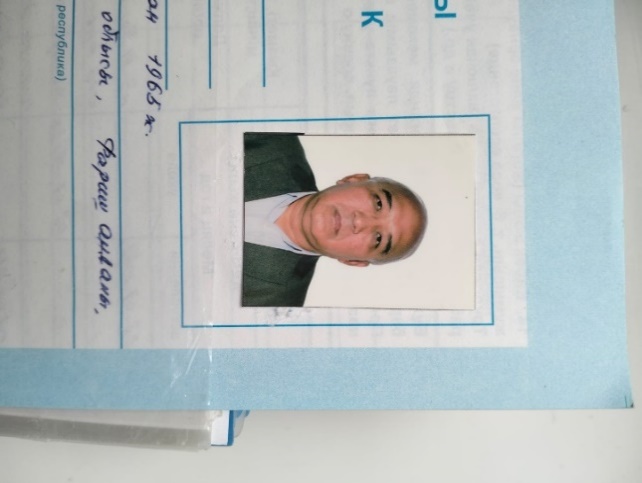    21ч8.00-14.00№12531.08.2006Пр № 168ЖК от 21.08.20203Абдыкапарова Алия МаратовнаКГУ «Общеобразовательная школа села Новоселовка отдел образования  по Шортандинскому району управление образования Акмолинской области »  учитель англ яз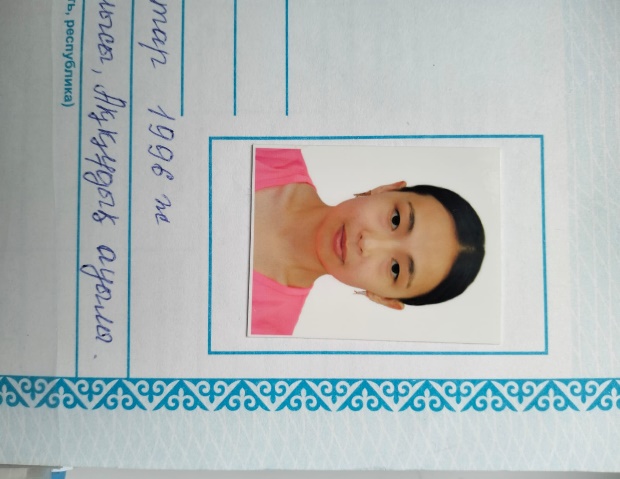     17ч14.00-19.00№601.09.2015Педагог-модераторПр № 10426.12.20184Анис МайкаКГУ «Общеобразовательная школа села Новоселовка отдел образования  по Шортандинскому району управление образования Акмолинской области »  учитель географии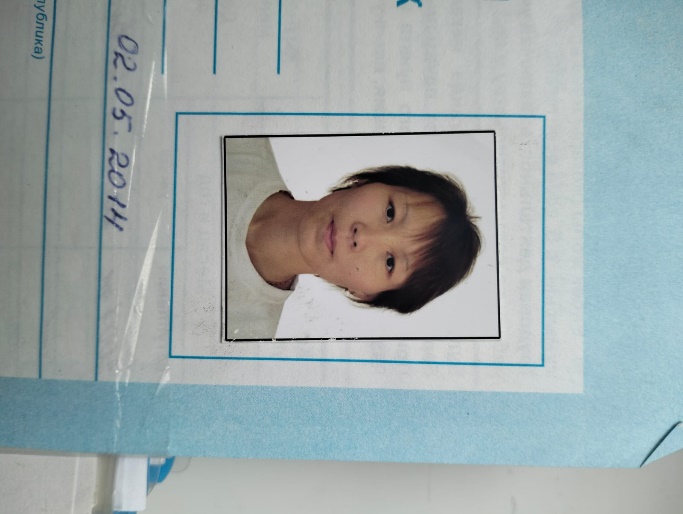 15 ч      0.5зам директор ВР 8.00-15.00№5  08.02.20105Асан ЖанарайКГУ «Общеобразовательная школа села Новоселовка отдел образования  по Шортандинскому району управление образования Акмолинской области »  учитель биологии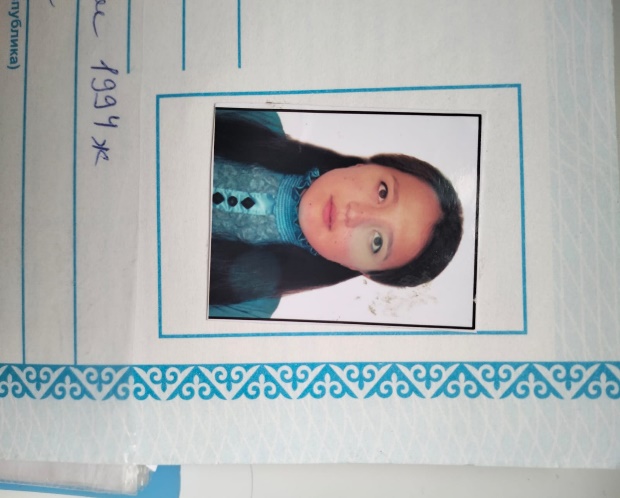      8 ч    0.5психолог8.00-14.00№67 01.09.02156Аттебай Дарияш КГУ «Общеобразовательная школа села Новоселовка отдел образования  по Шортандинскому району управление образования Акмолинской области »  учитель начальных классов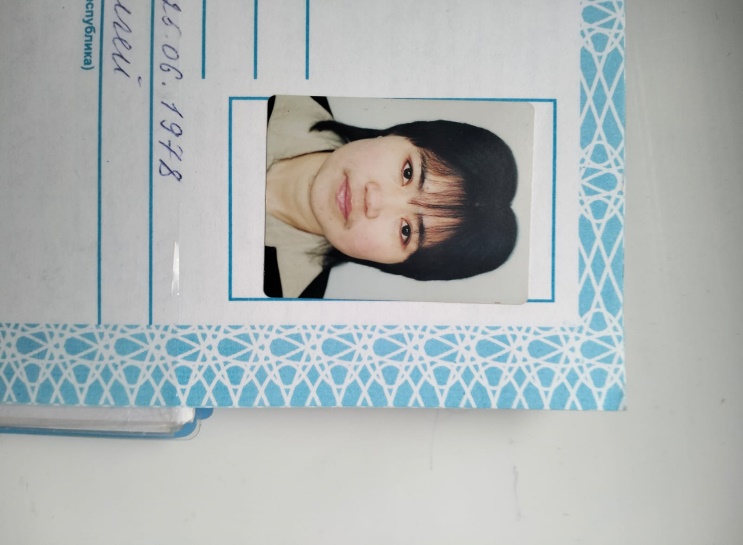 17ч8.00-14.00№ 184 01.09.2006 гПедагог- эксперт Пр № 24818.07.20197Ахыт АймерейКГУ «Общеобразовательная школа села Новоселовка отдел образования  по Шортандинскому району управление образования Акмолинской области »  учитель информатики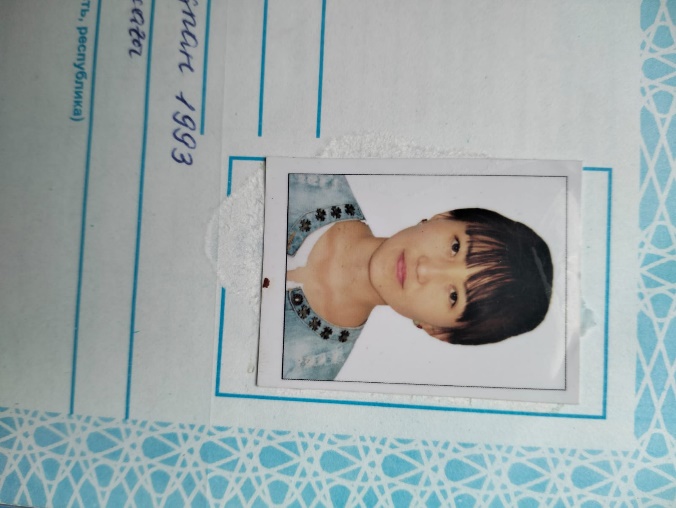 10,5ч0,5вожатая8.00-14.00№64    01.09.20158Березниченко Наталья ВасильевнаКГУ «Общеобразовательная школа села Новоселовка отдел образования  по Шортандинскому району управление образования Акмолинской области »  учитель начальных классов , учитель информатики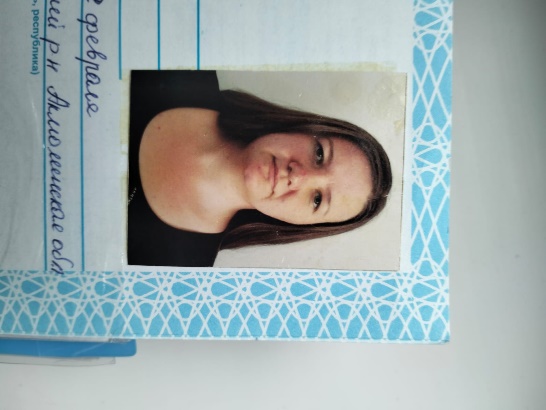 Информатика 6,5ч   нач.кл16ч14.00-19.00№12 01.11.2008 гПедагог -экспертПр .№ 32127.12.2018Педагог-модераторПр №22от 12.05.2021 г9Головкина Вера ИвановнаКГУ «Общеобразовательная школа села Новоселовка отдел образования  по Шортандинскому району управление образования Акмолинской области »  учительбиологии  химии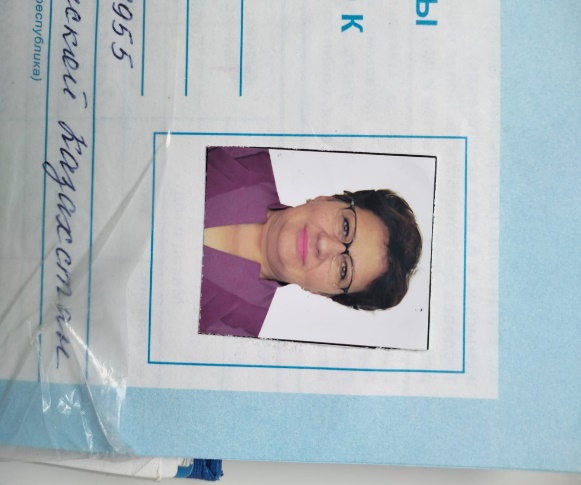 7ч14.00-19.00№22 01.01.1973 г10Ким  Елена СергеевнаКГУ «Общеобразовательная школа села Новоселовка отдел образования  по Шортандинскому району управление образования Акмолинской области »  учитель нач.кл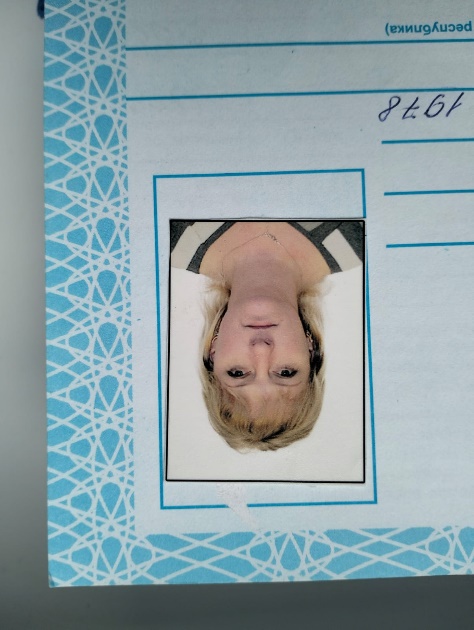 16ч14.00-19.00№13 01.09.2013 г11Дакен Хамзабек КГУ «Общеобразовательная школа села Новоселовка отдел образования  по Шортандинскому району управление образования Акмолинской области »  учитель истории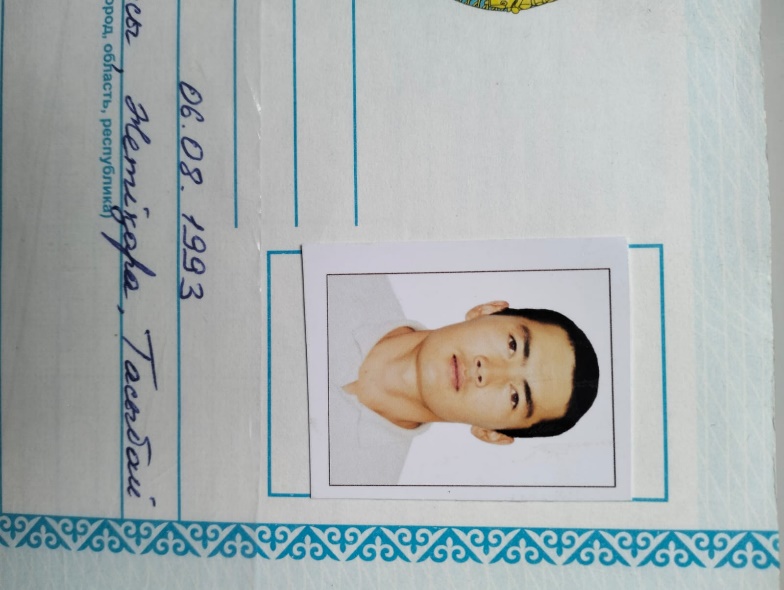 9ч9.00-13.00№12 01.09.2021 гДакен ХКГУ «Общеобразовательная школа села Новоселовка отдел образования  по Шортандинскому району управление образования Акмолинской области»  лаборант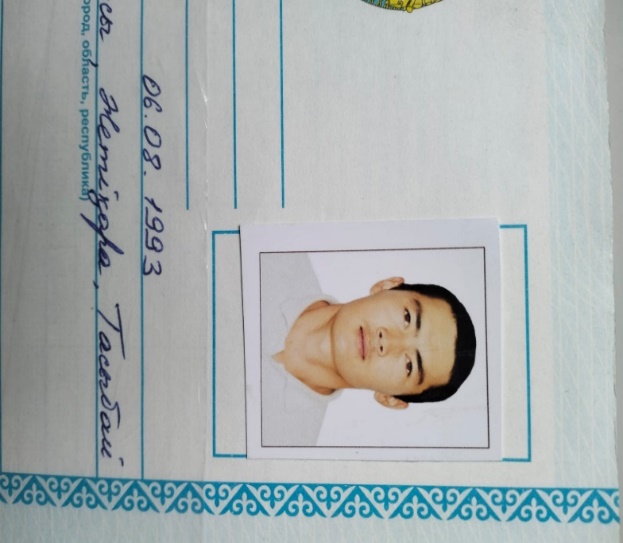 0.5 лаб.14.00-17.30№12 01.09.202112ЖарқынбайНұржанатКГУ «Общеобразовательная школа села Новоселовка отдел образования  по Шортандинскому району управление образования Акмолинской области »  учитель физ-ры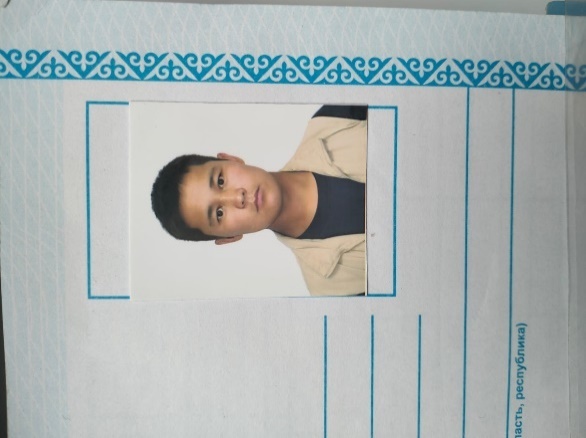 15ч8.00-14.00№78 31.08.20216 г13ЖелдибайГулдауренКГУ «Общеобразовательная школа села Новоселовка отдел образования  по Шортандинскому району управление образования Акмолинской области »  учитель профессионального обучения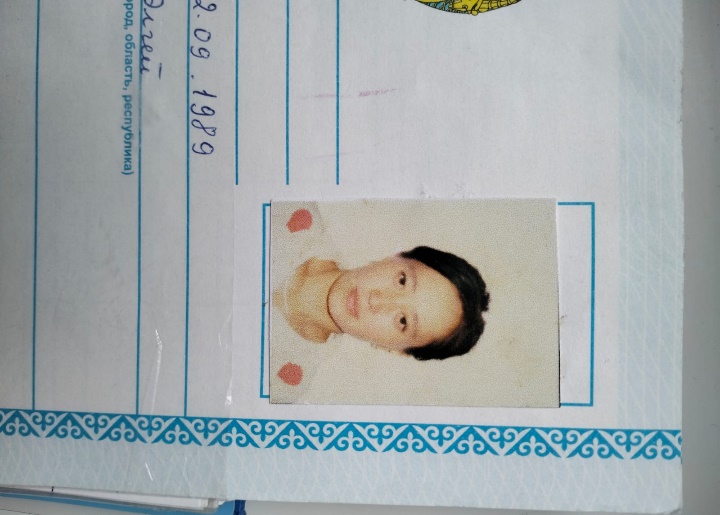 10ч8.00-14.00№33 01.09.2020 гПедагог-экспертПриказ №409от 23.12 201914 Заичко Анатолий АнатольевичКГУ «Общеобразовательнаяшкола села Новоселовка отдел образования  по Шортандинскому району управление образования Акмолинской области »  преподаватель -организаторНВТП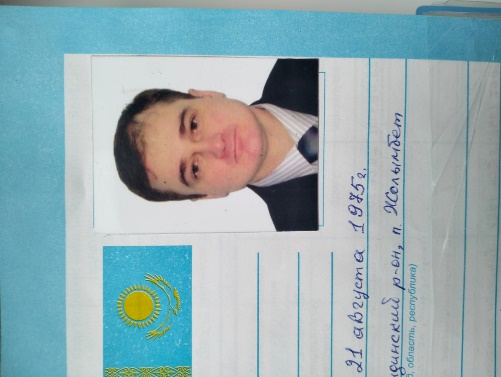 2ч1.0 НВТП9.00-13.0014.00-17.00№32 09.02.1999гПедагог -экспертПриказ № 409от 23.12 2019 г15Еркинбек АйсұлуКГУ «Общеобразовательная школа села Новоселовка отдел образования  по Шортандинскому району управление образования Акмолинской области »  учмитель химии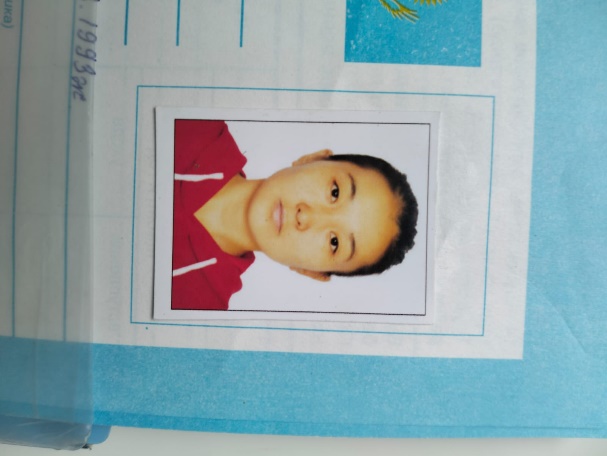 7ч8.00-14.00№37 28.08.202016Ермекова Данагуль ЖалеловнаКГУ «Общеобразовательная школа села Новоселовка отдел образования  по Шортандинскому району управление образования Акмолинской области »  учитель англ языка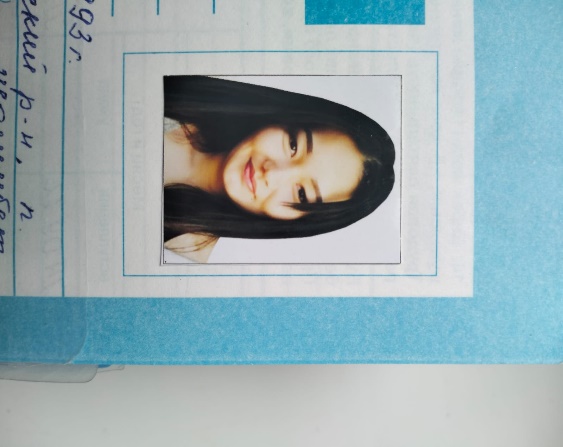 18ч8.00-14.00№62 /а 24.09.20212 г17Кап             АйгеримКГУ «Общеобразовательная школа села Новоселовка отдел образования  по Шортандинскому району управление образования Акмолинской области »  учитель физики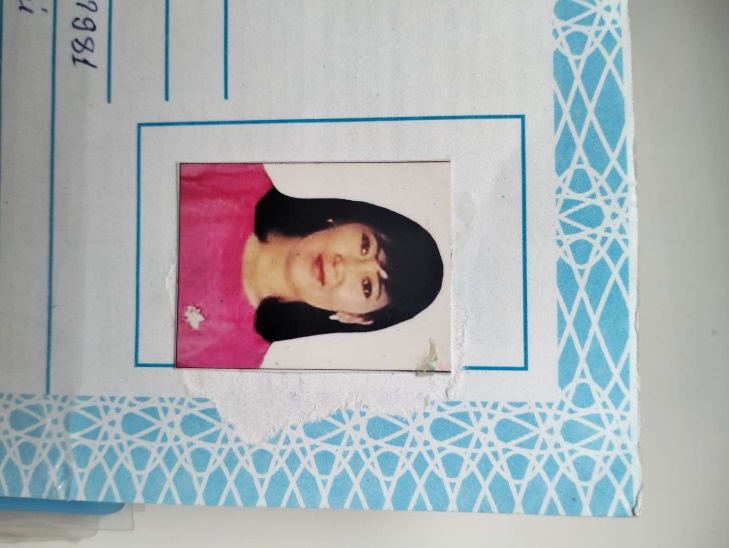 16 ч   0.5зам директор УВР8.00-15.00№ 8 01.09.2013 г№15201.06.2021 3 кат.18Коршунова Полина ГеннадьевнаКГУ «Общеобразовательная школа села Новоселовка отдел образования  по Шортандинскому району управление образования Акмолинской области »  учитель матем
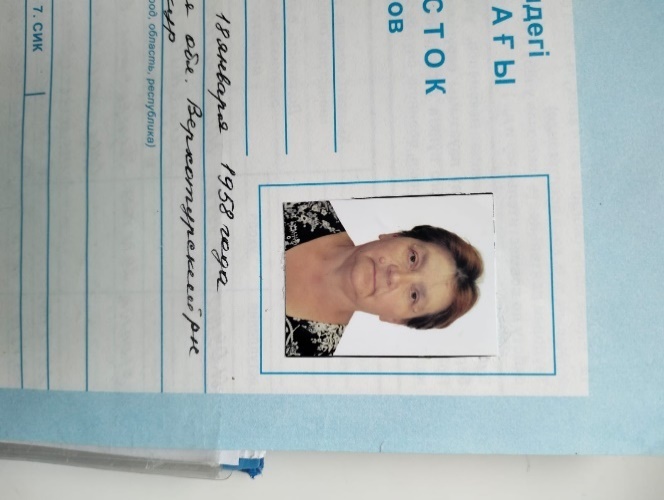 6ч8.00-10.00№ 22 01.09.1978 г19КокеноваСаодатМемановнаКГУ «Общеобразовательная школа села Новоселовка отдел образования  по Шортандинскому району управление образования Акмолинской области »  учитель русс.яз.  и литература
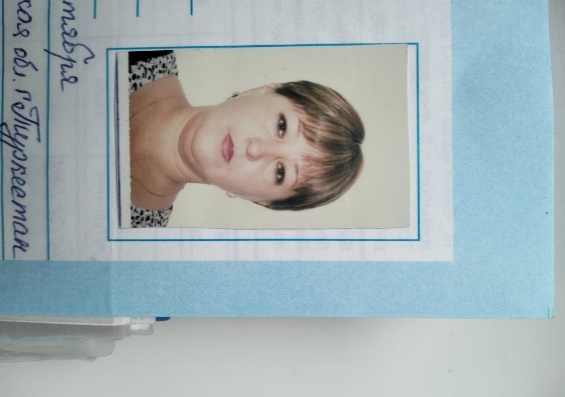 19ч8.00-14.00№125 01.05.2005 гПедагог -экспертПр № 32127.12.2018 г20Курушина Любовь  Викторовна КГУ «Общеобразовательная школа села Новоселовка отдел образования  по Шортандинскому району управление образования Акмолинской области »  учитель начальных классов, учитель истории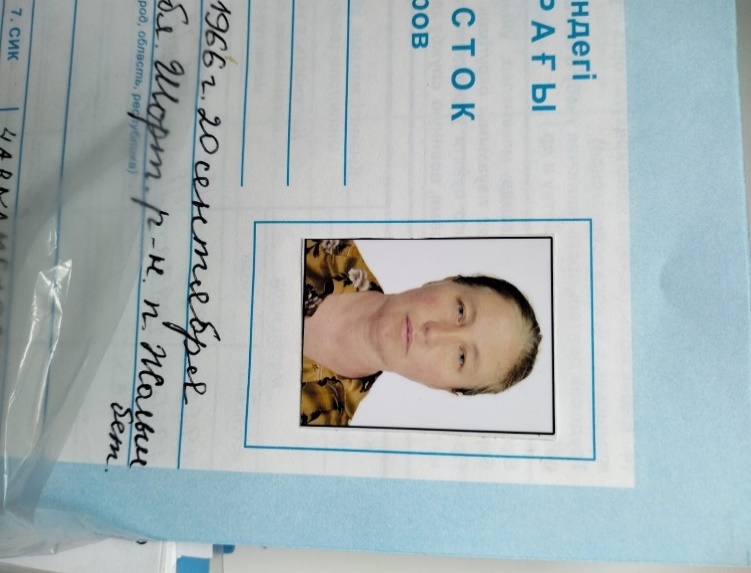 15,5ч14.00-19.00№93 15.05.1988 гПедагог -экспертПр № 9830.06.2023 г21    Қонай СайрангулКГУ «Общеобразовательная школа села Новоселовка отдел образования  по Шортандинскому району управление образования Акмолинской области »  учитель русс.яз.  и литература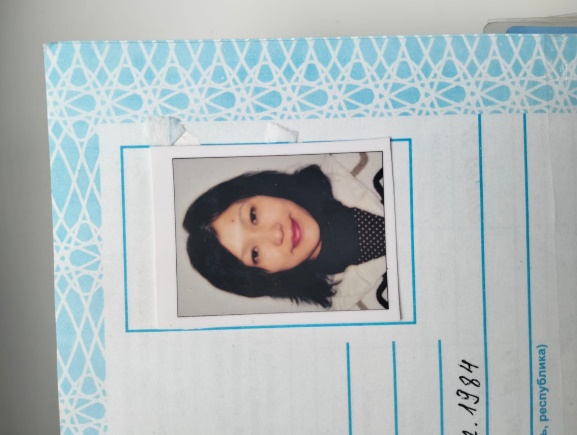 9ч0,5 профориент.8.00-12.0014.00-16.00№18. 16.09.2010 г22Матан Зоя КГУ «Общеобразовательная школа села Новоселовка отдел образования  по Шортандинскому району управление образования Акмолинской области »  учитель казахского языка и литературы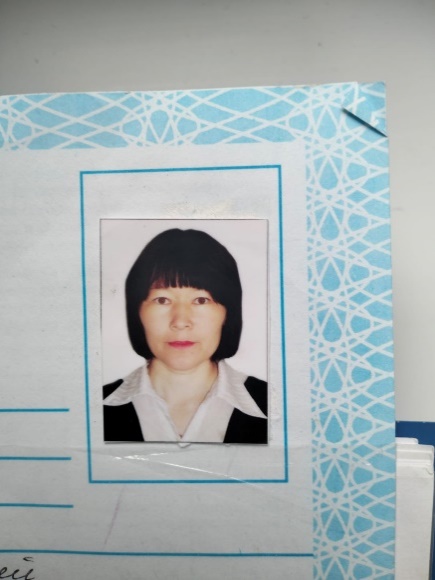 15ч8.00-14.00№ 6. 01.09.2000 гПедагог-исследовательПр №25321.12.201823Мухитова Калима  СекбраевнаКГУ «Общеобразовательная школа села Новоселовка отдел образования  по Шортандинскому району управление образования Акмолинской области »  Учитель казахского языка и литературы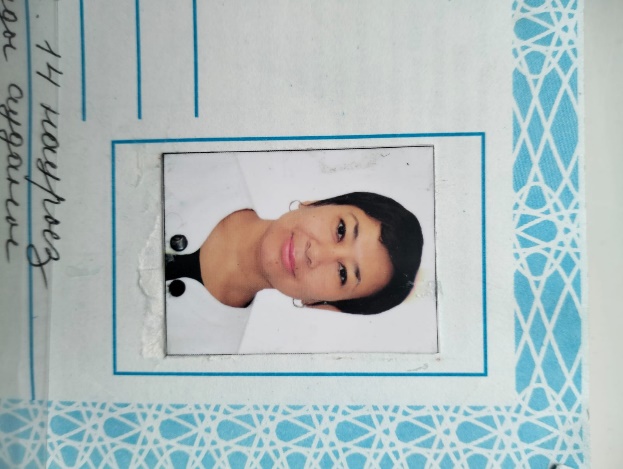 11ч       0.5зам директор УВР13.00-19.00№18 01.09.2002 гПедагог -экспертПр  № 32127.12.2018 г№15201.06.2021 3 кат24ОкенайСалкынКГУ «Общеобразовательная школа села Новоселовка отдел образования  по Шортандинскому району управление образования Акмолинской области »  учитель нач.кл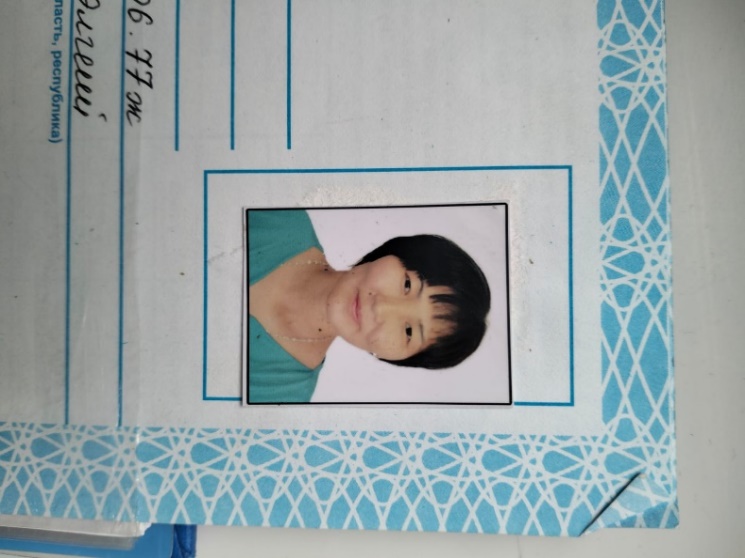 17ч8.00-14.00№ 3 01.04.2004 гПедагог- экспертПр № 24818.07.2019 г25Онерхан АйботаКГУ «Общеобразовательная школа села Новоселовка отдел образования  по Шортандинскому району управление образования Акмолинской области »Соц. педагог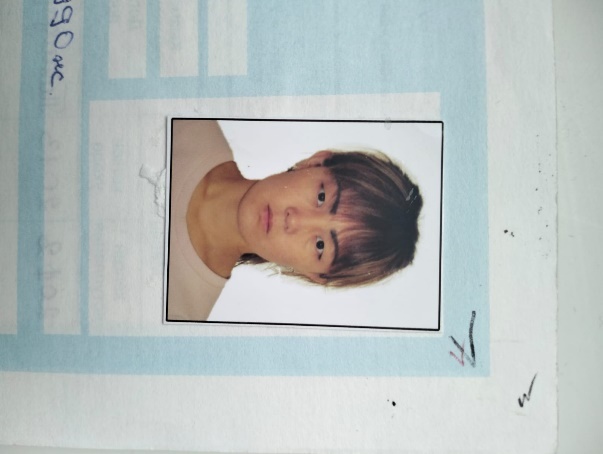 0,5 соц.пед.9.00-14.00№72 27.08.2022 г26Питкеевич Надежда СергеевнаКГУ «Общеобразовательная школа села Новоселовка отдел образования  по Шортандинскому району управление образования Акмолинской области »  учитель географии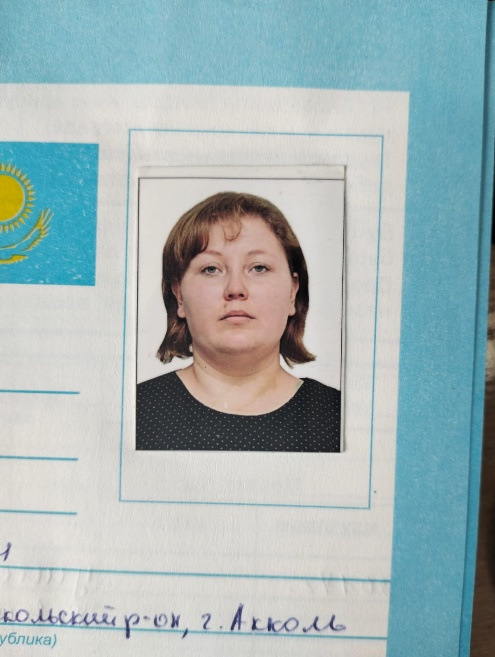 18ч14.00-19.00№ 05.01.2017 гПедагог-модераторПр № 10426.12.2018 г№27СарсенбиАкынбайКГУ «Общеобразовательная школа села Новоселовка отдел образования  по Шортандинскому району управление образования Акмолинской области »  учительказ.яз и литер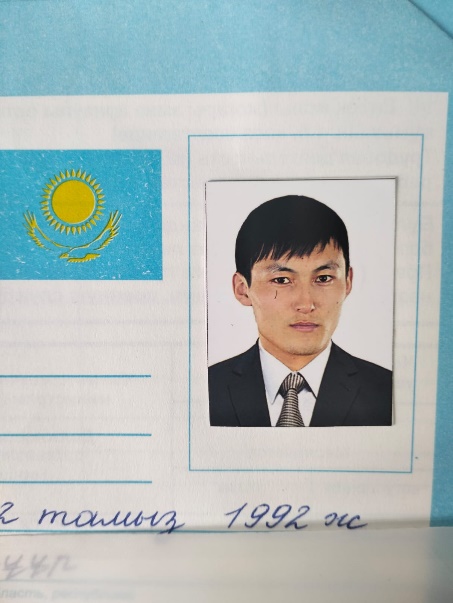 16ч8.00-14.00№6301.09.2015Педагог-модераторПр № 10426.12.201828СонгыбайБерикболКГУ «Общеобразовательная школа села Новоселовка отдел образования  по Шортандинскому району управление образования Акмолинской области »  учитель физ-ры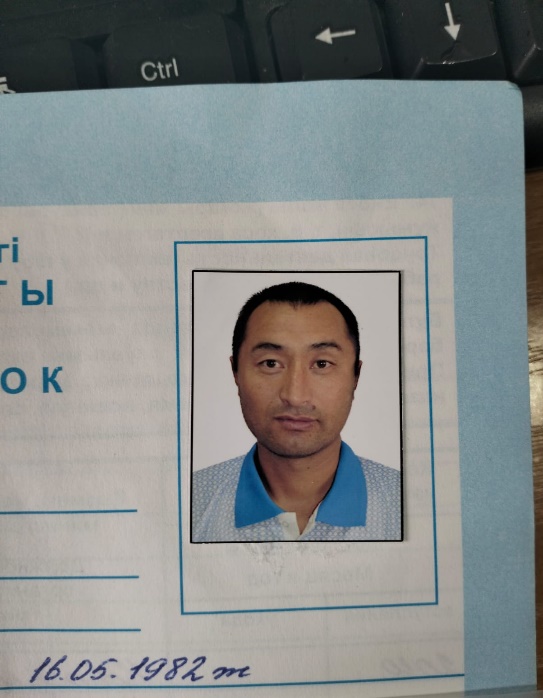 18ч8.00-14.00№1713.09.2010Педагог- экспертПр № 24818.07.2019 г29Темирбулатова Жанар ДаировнаКГУ «Общеобразовательная школа села Новоселовка отдел образования  по Шортандинскому району управление образования Акмолинской области »  учитель нач.кл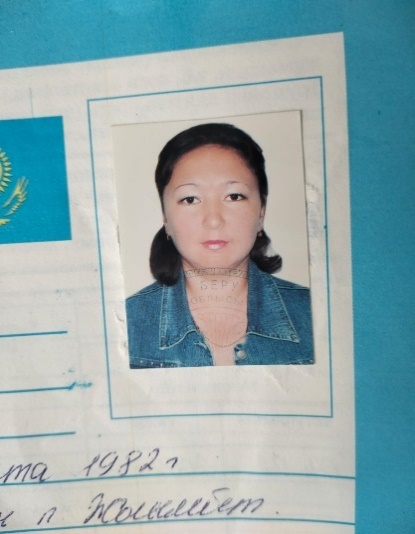 0.5зам директор ВР 2,5ч14.00-19.00№5 01.04.2018 г30ТилекбердиЛунаКГУ «Общеобразовательная школа села Новоселовка отдел образования  по Шортандинскому району управление образования Акмолинской области »  учитель матем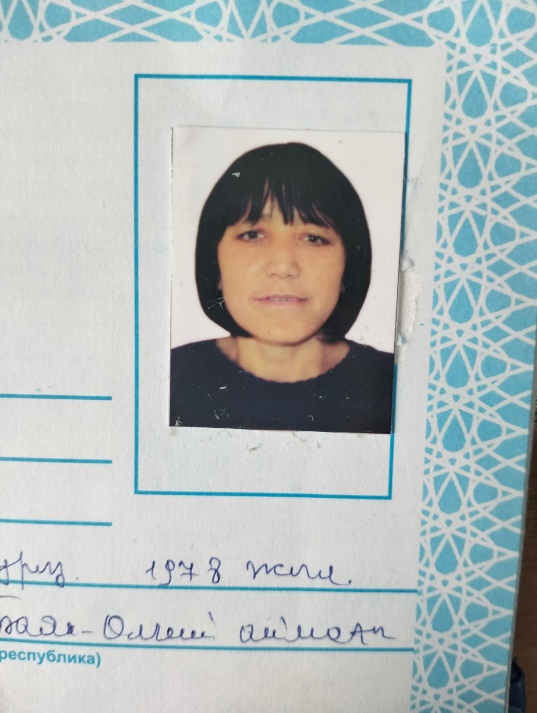 21ч8.00-14.00№38 01.09.2002 г31ТохайҚундызайКГУ «Общеобразовательная школа села Новоселовка отдел образования  по Шортандинскому району управление образования Акмолинской области »  учитель нач.кл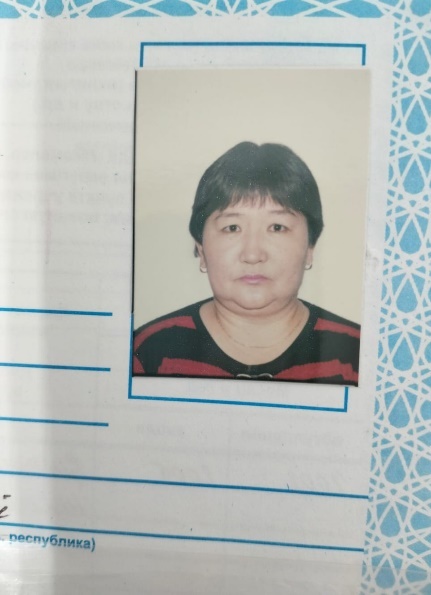 22ч14.00-19.00№72 01.09.1999 гПедагог- экспертПр № 24818.07.2019 г32ХавалгазМайгулКГУ «Общеобразовательная школа села Новоселовка отдел образования  по Шортандинскому району управление образования Акмолинской области »  учительнач кл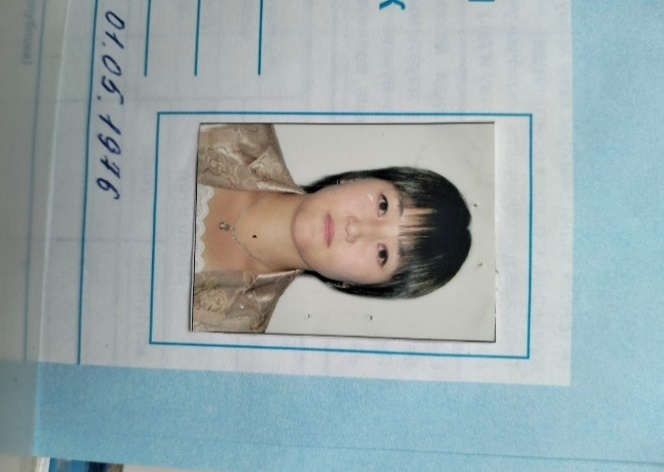 17ч8.00-14.00№33 01.09.2003гПедагог- экспертПр № 24818.07.2019 г33ШотпаеваЗейниДосщановнаКГУ «Общеобразовательная школа села Новоселовка отдел образования  по Шортандинскому району управление образования Акмолинской области »  учительказ.яз.и литер
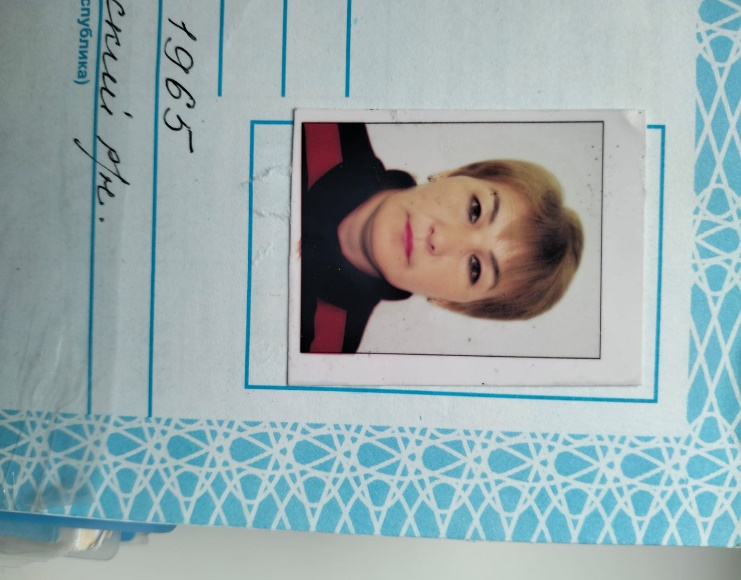 18ч14.00-19.00№96 01.04.2009 гПедагог -экспертПр  № 32127.12.2018 г34Хажамухан          қызы   УмітгүлКГУ «Общеобразовательная школа села Новоселовка отдел образования  по Шортандинскому району управление образования Акмолинской области »  учитель физкультуры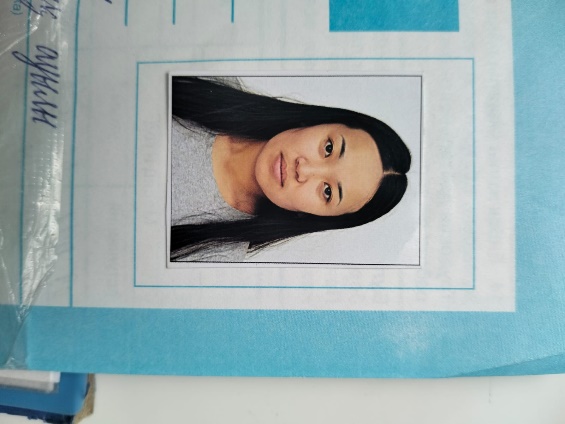 15ч14.00-19.00№11 31.08.2017г35Хажнаби РаушанКГУ «Общеобразовательная школа села Новоселовка отдел образования  по Шортандинскому району управление образования Акмолинской области »учитель нач кл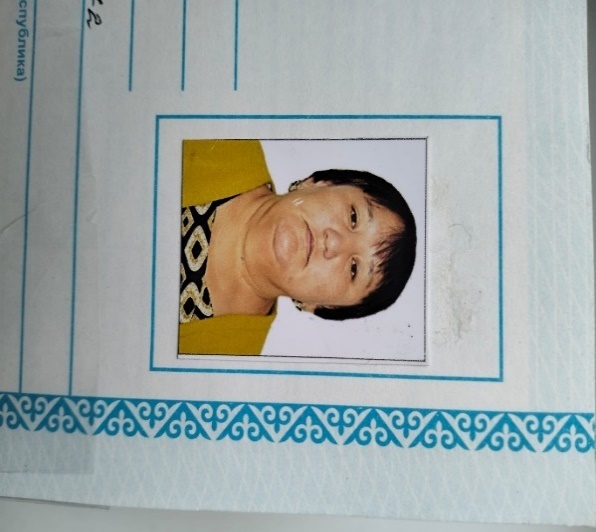 15ч14.00-19.00№21 01.09.2001 гПедагог- экспертПр № 24818.07.2019 г36Нагашбай ЖанибекКГУ «Общеобразовательная школа села Новоселовка отдел образования  по Шортандинскому району управление образования Акмолинской области »   учитель музыки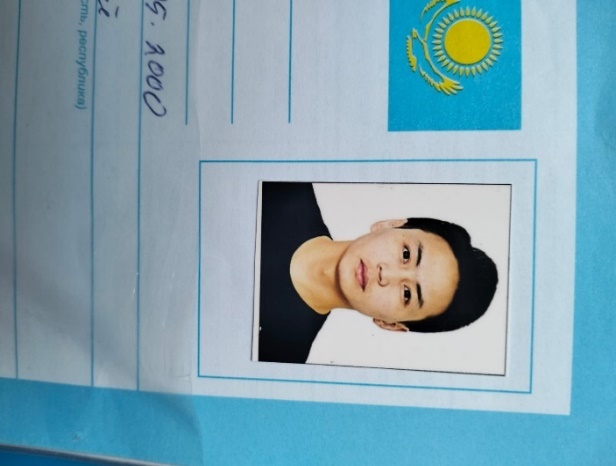 8ч9.00-14.00№ 3 31.01.2023 г37Чолтай АйгеримКГУ «Общеобразовательная школа села Новоселовка отдел образования  по Шортандинскому району управление образования Акмолинской области»   вожатный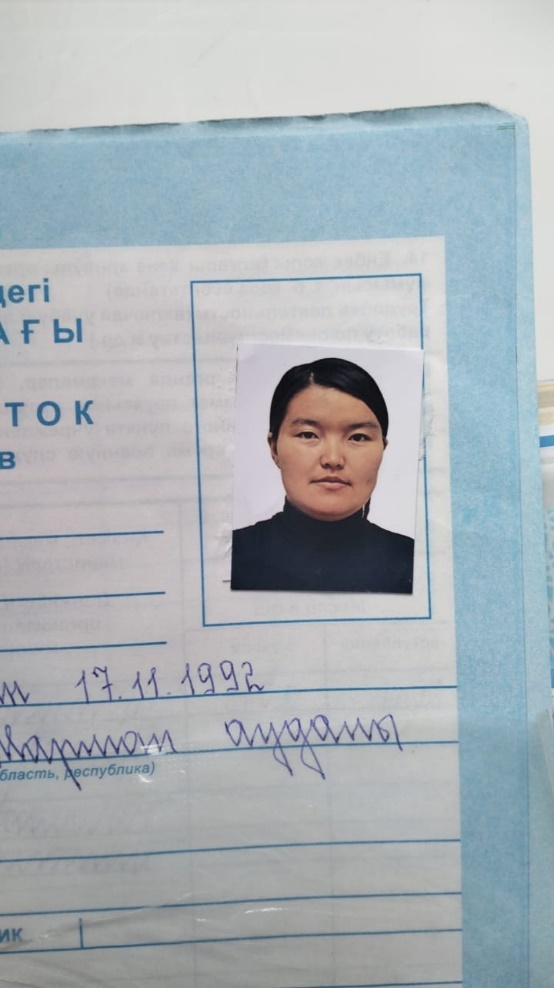 4ч0,5 14.00-19.00№70 29.08.2016 г№ФИОНаименование организации. должность3*4Нагрузка и расписание№ приказа и дата назначенияКакую категорию имеет № дата приказаСведения о передвижении по образовательным учреждениям (приказ об увольнении №, дата, куда был трудоустроен)38Кравченко И.В.КГУ «Общеобразовательная школа села Новоселовка отдел образования  по Шортандинскому району управление образования Акмолинской области»  зам.директора по хозяйственной части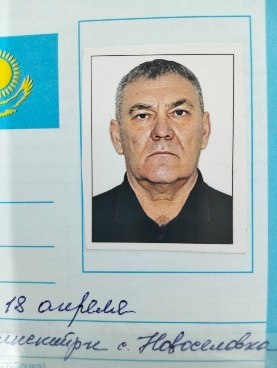 8.00-12.0014.00-17.00№22      04.10.2138Кравченко И.ВКГУ «Общеобразовательная школа села Новоселовка отдел образования  по Шортандинскому району управление образования Акмолинской области»  ррабочийй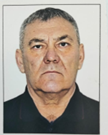 0,5 .12.00-13.0017.00-19.30№22      04.10.2139Ермеков Д.Ж.КГУ «Общеобразовательная школа села Новоселовка отдел образования  по Шортандинскому району управление образования Акмолинской области»  Сторож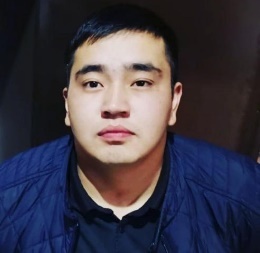 1 .0 18.00-8.00№57    30.06.201639Ермеков Д.Ж.КГУ «Общеобразовательная школа села Новоселовка отдел образования  по Шортандинскому району управление образования Акмолинской области» рабочий0,59.00-12.30№57    30.06.201640Комисехан АКГУ «Общеобразовательная школа села Новоселовка отдел образования  по Шортандинскому району управление образования Акмолинской области»  техничка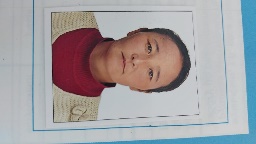 .  8.00-12.0014.00-18.00№ 64   29.10.201841Нагашбай И.КГУ «Общеобразовательная школа села Новоселовка отдел образования  по Шортандинскому району управление образования Акмолинской области»  техничка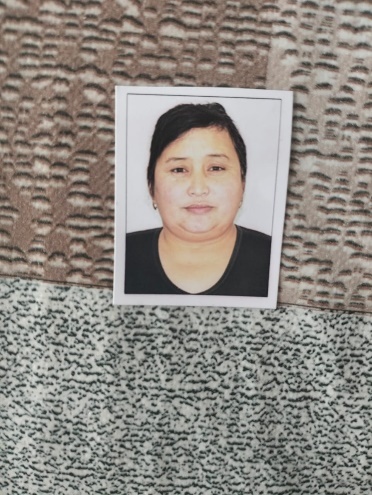 1,0   8.00-12.0014.00-18.00№2    10.01.2242Нурпиисова СКГУ «Общеобразовательная школа села Новоселовка отдел образования  по Шортандинскому району управление образования Акмолинской области»  техничка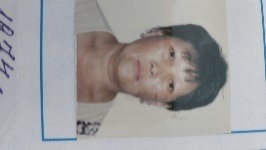   8.00-12.0014.00-18.001№61    31.07.201743Пырлик Н.С.КГУ «Общеобразовательная школа села Новоселовка отдел образования  по Шортандинскому району управление образования Акмолинской области »  техничка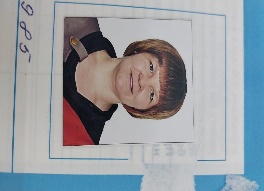 1.0 .9.00-13.0015.00-19.00№37    01.06.201644Кизат Е.КГУ «Общеобразовательная школа села Новоселовка отдел образования  по Шортандинскому району управление образования Акмолинской области »  техничка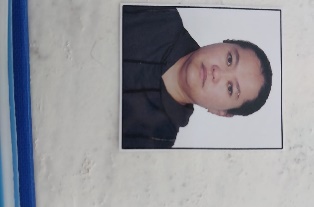 1.09.00-13.0015.00-19.00№10     30.09.2245Вольская Д.А.КГУ «Общеобразовательная школа села Новоселовка отдел образования  по Шортандинскому району управление образования Акмолинской области »  техничка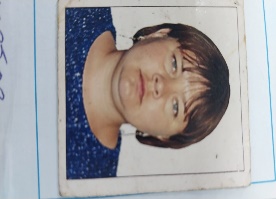 1.0 9.00-13.0015.00-19.00№15      30.11.2246Фитц Т.В.КГУ «Общеобразовательная школа села Новоселовка отдел образования  по Шортандинскому району управление образования Акмолинской области »  Вахтер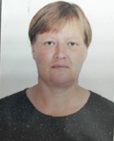 0,5 9.00-12.30№13 01.09.2346Фитц Т.В.КГУ «Общеобразовательная школа села Новоселовка отдел образования  по Шортандинскому району управление образования Акмолинской области »  гардероб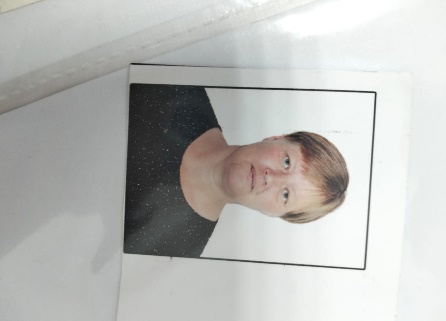 0,514.00-17.30№13 01.09.2347Чолтай М.КГУ «Общеобразовательная школа села Новоселовка отдел образования  по Шортандинскому району управление образования Акмолинской области »  водитель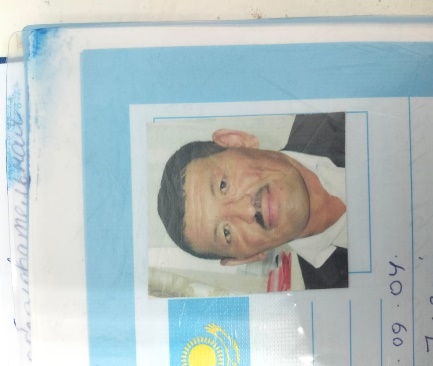  7.00-9.0011.00-14.0018.00-20.00№46    12.11.202048Улукпан Т.КГУ «Общеобразовательная школа села Новоселовка отдел образования  по Шортандинскому району управление образования Акмолинской области »  Сторож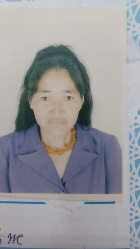 1.0 18.00-8.00№75      31.12.201449Данышпан ЖКГУ «Общеобразовательная школа села Новоселовка отдел образования  по Шортандинскому району управление образования Акмолинской области »  Сторож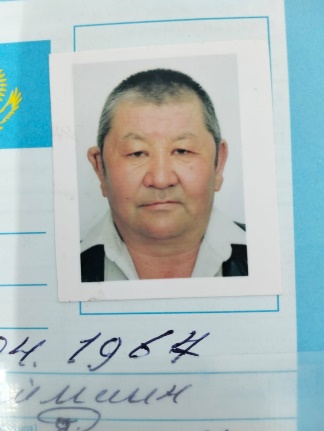 1.0 18.00-8.00№8    28.04.2350Бахытхан ЕКГУ «Общеобразовательная школа села Новоселовка отдел образования  по Шортандинскому району управление образования Акмолинской области »  секретарь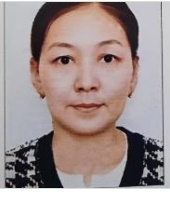 1.09.00-13.0014.00-18.00№14   01.09.23